Lesson 13: Dominoes to 5Let’s sort different ways to make numbers to 5.Warm-up: Notice and Wonder: Ways to Make 4What do you notice?
What do you wonder?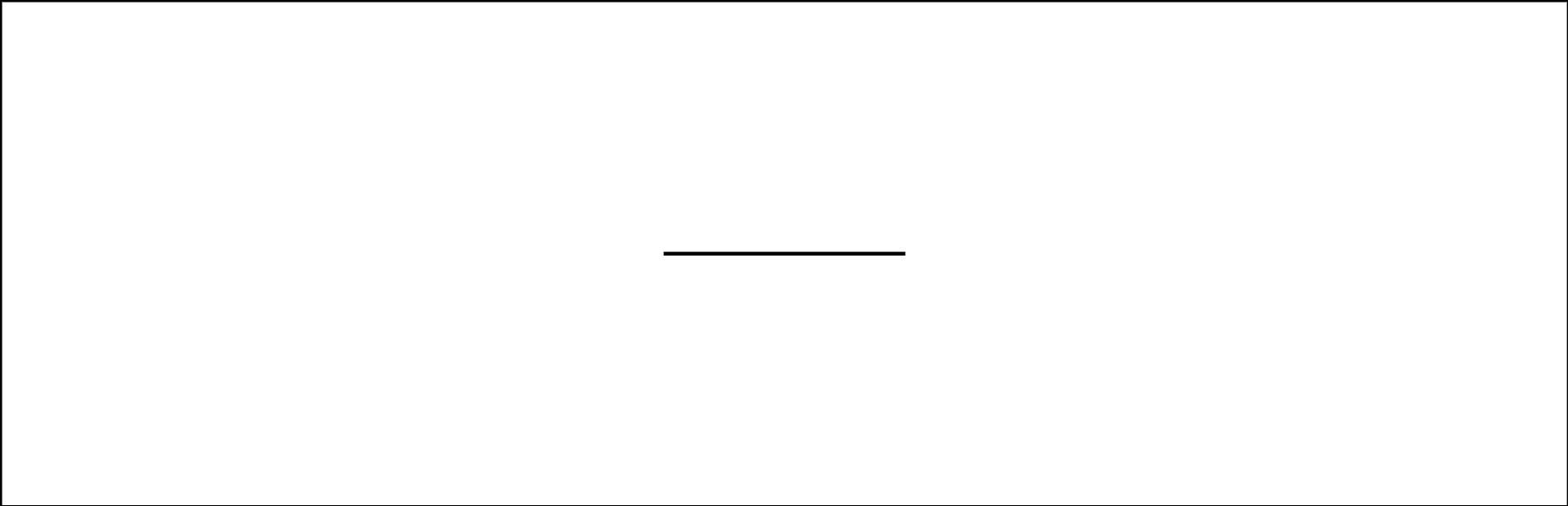 13.1: Domino SortSort the dominoes based on the total number of dots.Choose 1 group.
Write an expression for each domino.__________________________________________________________________________________________________________________________________________________________________13.2: Compare Dots on DominoesFlip over a card.Compare the number of dots using “fewer” or “the same number.”Compare the number of dots using “more” or “the same number.”13.3: Centers: Choice TimeChoose a center.5-frames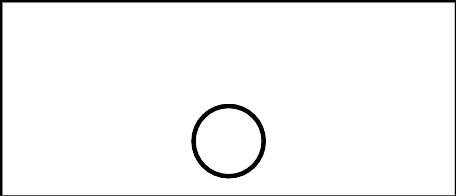 Roll and Add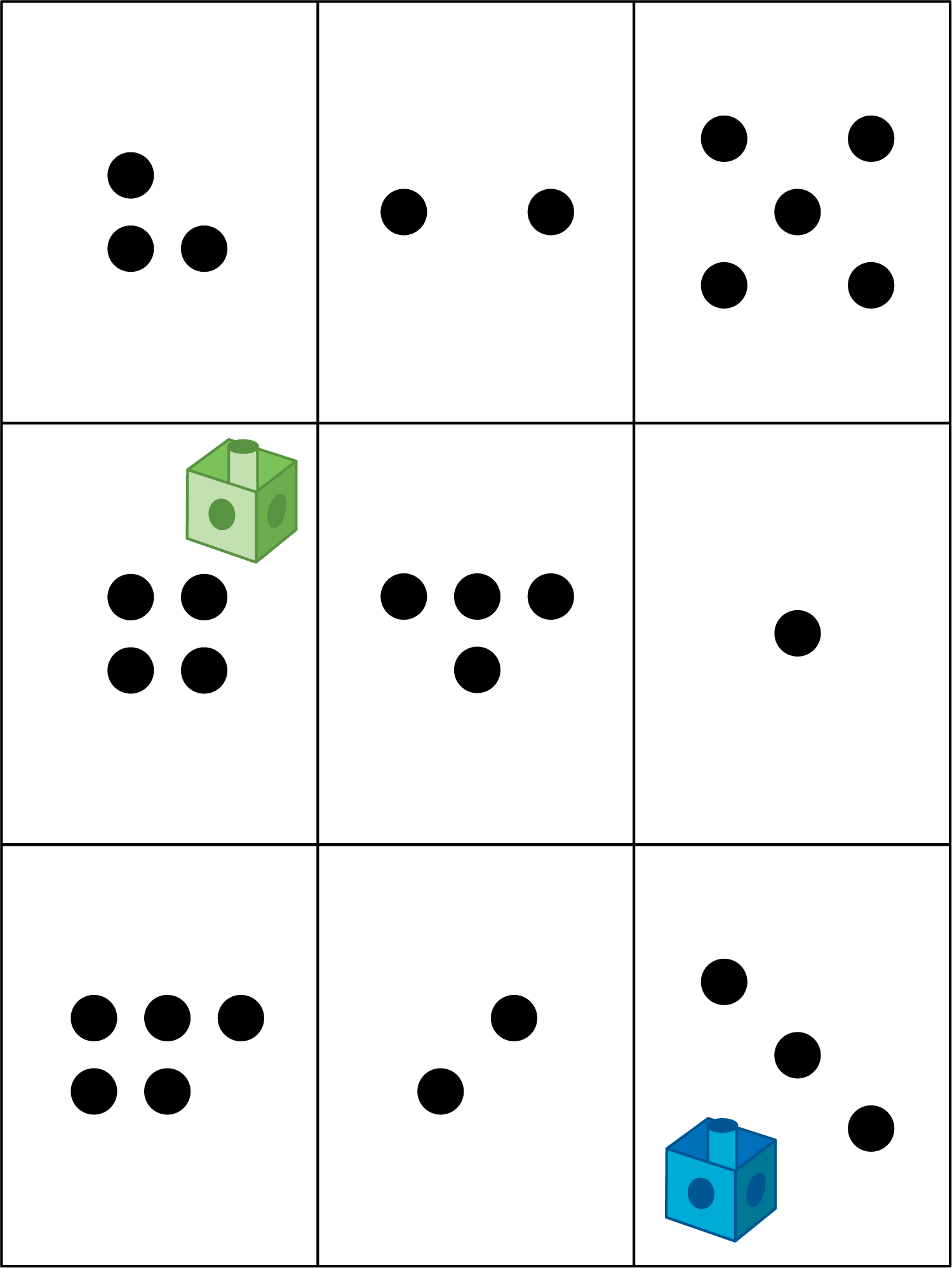 Bingo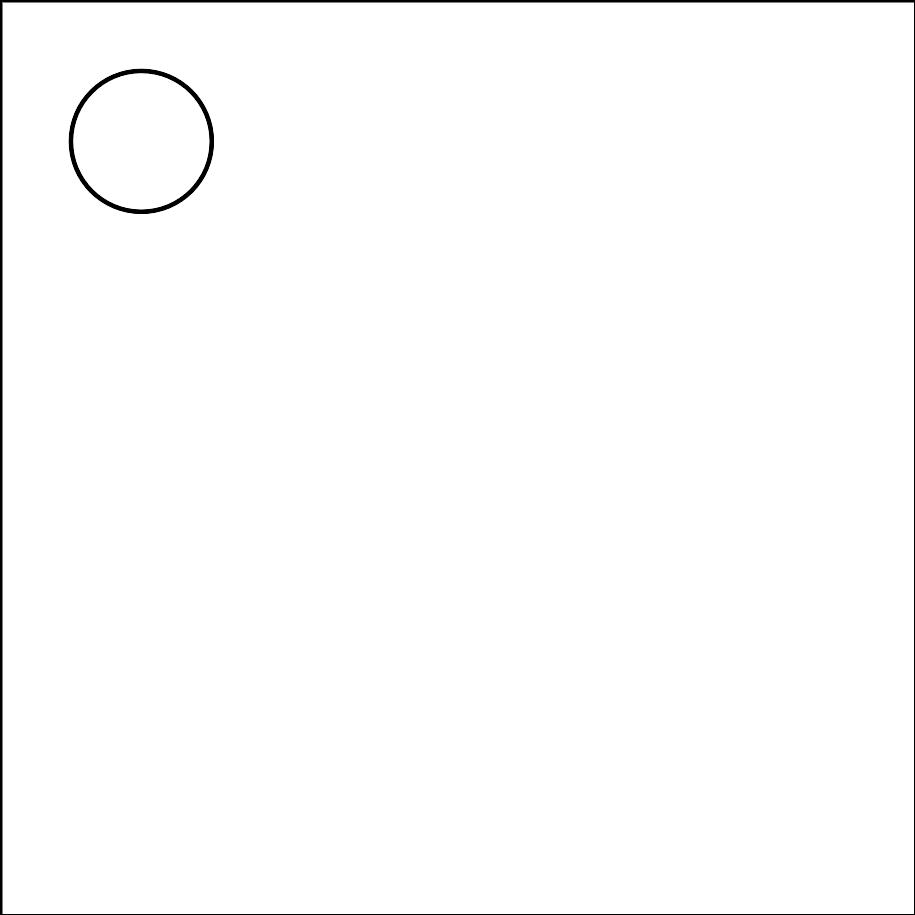 Geoblocks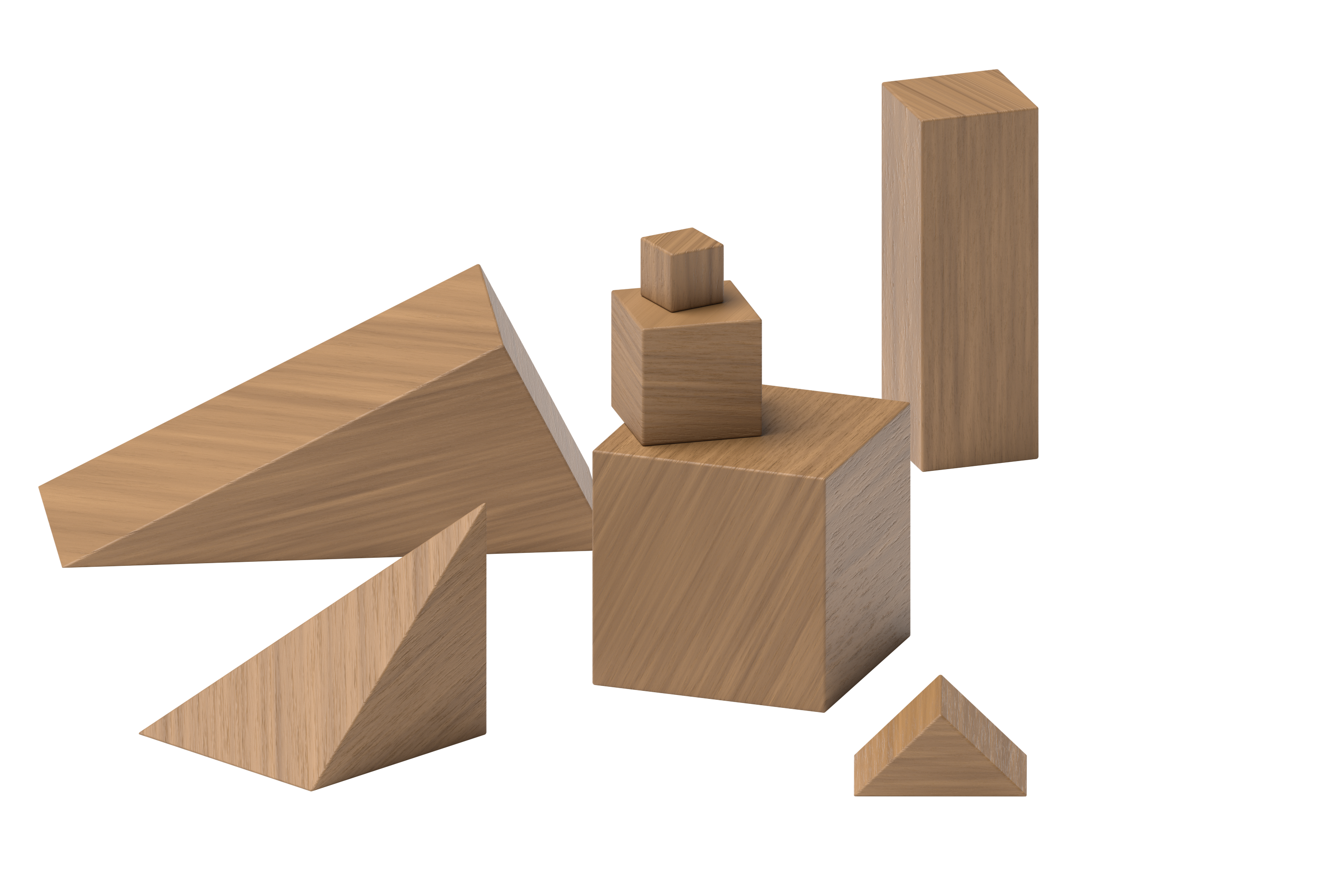 Find the Value of Expressions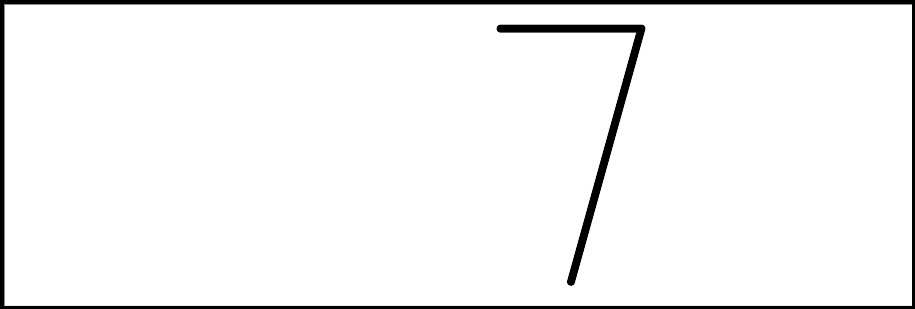 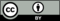 © CC BY 2021 Illustrative Mathematics®